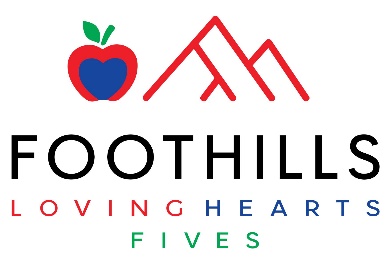 Consent & Release Form 2022-2023 School YearStudent’s Name:							My child may have his/her picture taken and used for publicity purposes.		YES / NO(Only to be put on Loving Hearts Fives private FB page and for classroom use)Are you facing any custody issues/concerns over your child?				YES/NOIf yes, please explain__________________________________________________________________________________________________________________________________________________________________________________________________________________________________________________________________________________________________________In case parents cannot be reached, I authorize any emergency treatment deemed necessary for my child by any emergency response personnel.______________________________________                         ____________________Parent/Guardian Signature                                                             DateIn case of injury to my child while in the care, custody, or control of Foothills Loving Hearts Fives, I HEREBY WAIVE ALL CLAIMS IN EXCESS OF THE LIABILITY INSURANCE THAT FOOTHILLS COMMUNITY CHURCH CARRIES. ___________________________________________                          _______________________Parent/Guardian Signature                                                                       DatePO Box 797122 Grange St.Molalla, OR 97038503-759-0335lovinghearts@foothillsonline.com                                                                              Updated 8.4.22